Fluency command of both written and spoken English.Excellent written and verbal communication skills, with the ability to communicate subject material to students of mixed abilities and backgrounds. Establishing and maintaining positive relationships with fellow professionals and parents.Enhanced internet search skills, working for Leapforce to improve Search Engine results for some of the world's largest internet search engine companies.Excellent Knowledge of Windows and MS office.9/2016 – PresentEnglish Teacher at "Nile Language School"                                                                             Giza, EgyptObserve, assess and record children’s progress, and share knowledge with both practitioners and parents as requiredProvide pastoral care and support to children, and a secure environment in which to learn Motivate and stimulate children, encouraging learning the language through experience and practice2/2016 – PresentEnglish-Arabic Senior Translator at "Loc&More"                                                                                                                                                                        Giza, Egypt                             Provide reliable,  certified, and accredited translation of games and applicationsUse Translation Techniques and professional editing to provide top notch translation to our clients9/2015 – 9/2016English Teacher at "Al Omran Language School"                                                               Giza, EgyptObserve, assess and record children’s progress, and share knowledge with both practitioners and parents as requiredProvide pastoral care and support to children, and a secure environment in which to learn Motivate and stimulate children, encouraging learning the language through experience and practice9/2013 – 9/2015English Teacher at "Al Jazzera Language School"                                                                Giza, EgyptObserve, assess and record children’s progress, and share knowledge with both practitioners and parents as requiredProvide pastoral care and support to children, and a secure environment in which to learn Motivate and stimulate children, encouraging learning the language through experience and practice1/2009 – 9/2012Technical Support Advisor at "Vodafone UK"                                                                Giza, EgyptProvide client support and technical issue resolution via phone to UK residents. Configure of client's equipment to connect to the internet via modem/DSL router.6/2017English Literature and Translation, Bachelor of Arts                                                      Cairo University, Giza, EgyptGrade: Very Good 85%6/2008Animal Science Program, Bachelor of Agriculture 			                             Cairo University, Giza, EgyptGrade: Pass6/2009Basic Business Skills Acquisition 		                                                    December 2009Cairo University, Giza, EgyptGrade 90%Studies focused in English conversation, Enhanced presentation and project development skills delivered by Berlitz Egypt, Communication skills and world class customer service provided by Dale Carnegie, and Acquired basic business skills including Marketing – Sales – Bank accounting – Business correspondence and Report writing. PERSONAL INTERESTSPlaying football and swimming Working for Leapforce at Home as a Search Engine EvaluatorReading English and Arabic Literature Writing short stories and articles PERSONAL INFORMAION  Date of Birth: October/29/1983 Marital Status: Married + 2 children.Military Status: Final Exempted. REFERENCES AVAILABLE ON REQUEST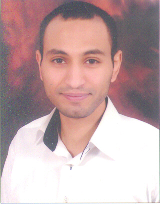 AMR ABD EL LATIF KHALIFA ABD EL ALL26 Ahmed Abas St, from El Maleka St, El Eshreen- Fisal.Giza, Egyptmr.amr_abdol_latif@hotmail.comMobile: 01220151890Landline: 0237244647ObjectiveSeeking a challenging position in a reputable and prestigious organization where I can fully utilize my theoretical and practical skills and help others do their best. SKILLS SUMMARYEXPERIENCEEDUCATION